Добрый день, уважаемые родители!Предлагаем Вам дистанционное задание на вторник 05 12.23 г.Тема «Труд человека. Профессии»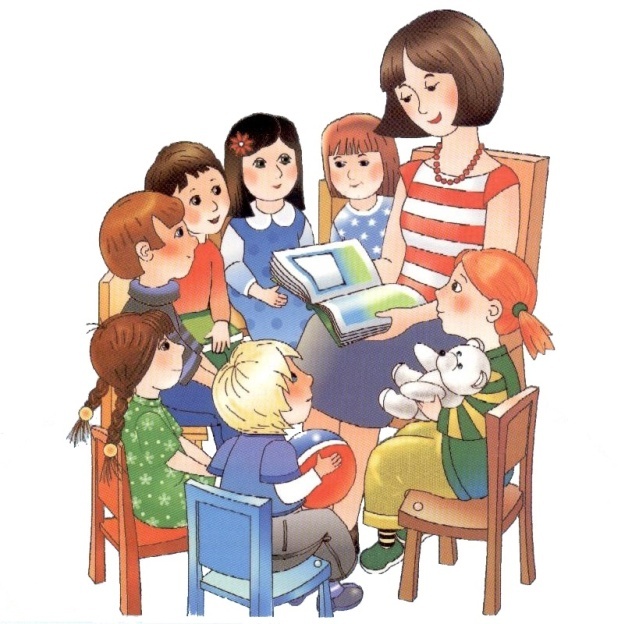 Рассмотрите картинку,  задайте  ребенку вопросы:Кто нарисован на картинке? Как вы догадались? Как зовут вашего воспитателя? Что делает воспитатель? В чем состоит его работа?
 Кто еще работает в группе вместе с воспитателем? 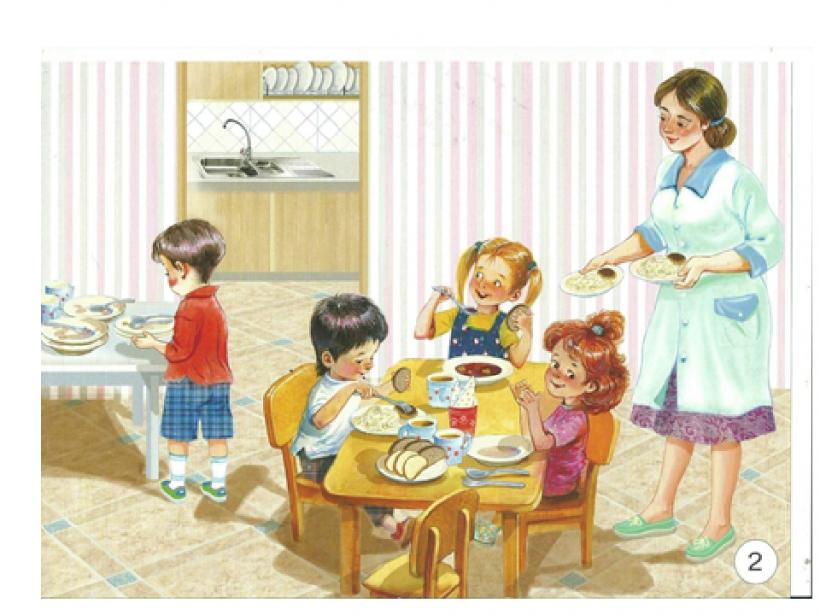 Кто нарисован на картинке?Как вы догадались?Как зовут вашего помощника воспитателя?Как Анастасия Николаевна помогает? Что делает в группе?Кто еще трудится в детском саду, давайте посмотрим следующую картинку.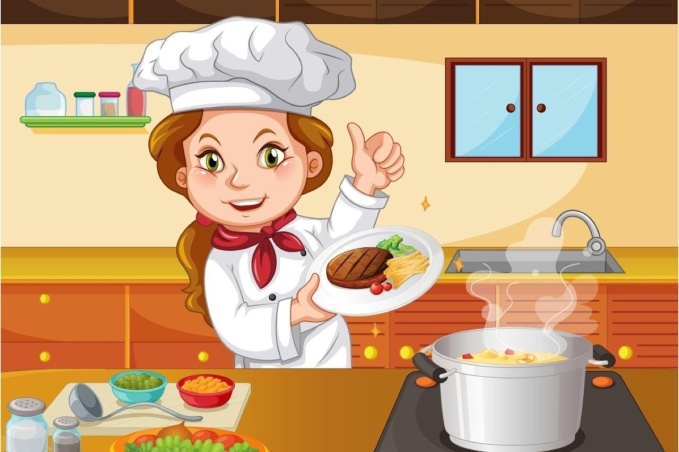 Кто нарисован на картинке?Как вы догадались?Что   делает повар на кухне?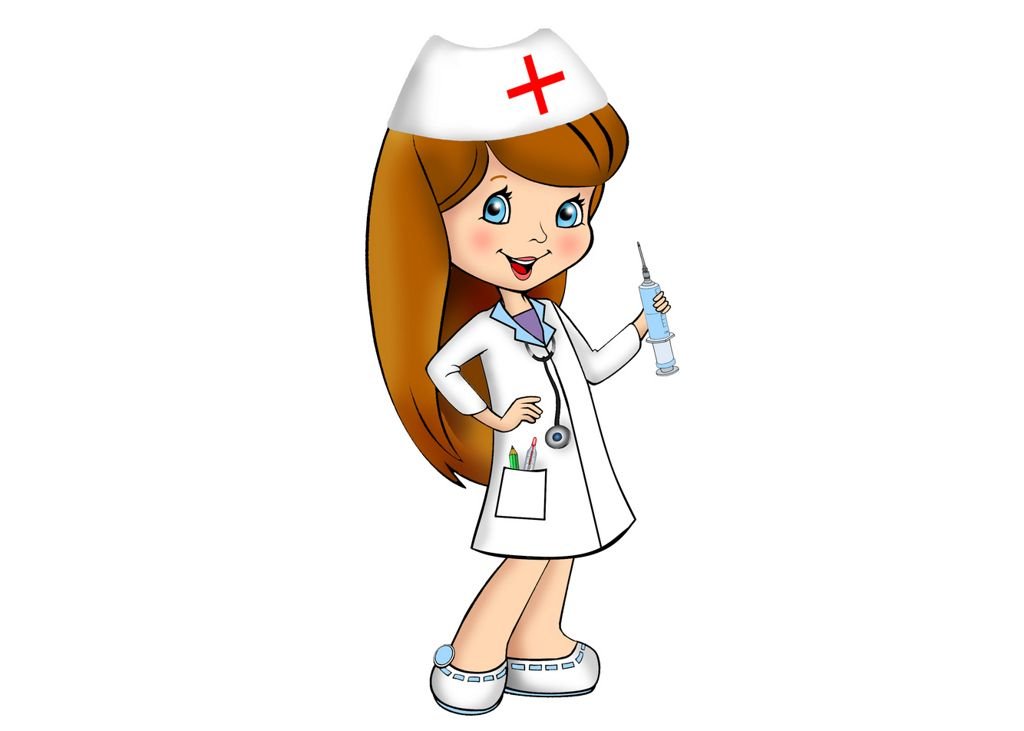 Кто нарисован на картинке? Почему вы так решили? В чем состоит работа медицинской сестры?    А теперь рассмотрите эти картинки.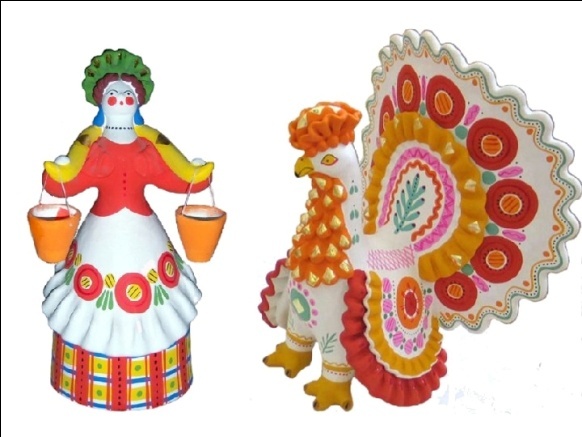 Что это за игрушка?А как вы думаете, кто их сделал?  Художник  расписывает  игрушки.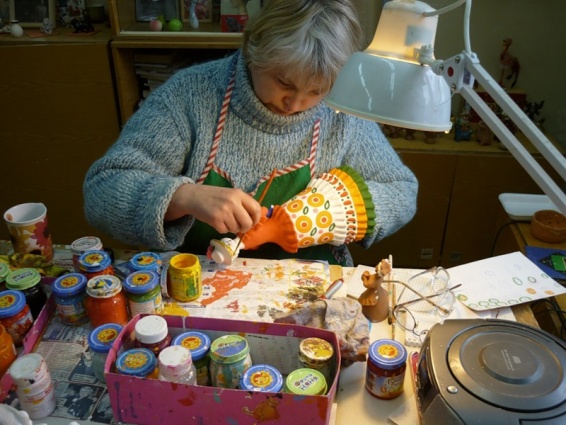 Эти игрушки делает красивыми художник. Художник на них красками
рисует узоры, цветы, лицо у матрешек. Работа художника требует терпения,
умения красиво рисовать. Поэтому игрушки получаются такими красивыми,
их любят и дети, и взрослые. С этими игрушками можно не только играть, но
можно их подарить на день рождения или праздник.Каждый из всех, кого мы увидели на картинках, работает быстро, аккуратно, все они умелые, трудолюбивые. О таких говорят: « Труд красит, а лень портит».И не забываем про безопасность!Сегодня предлагаю поговорить с детьми о безопасности на дороге.  Зима - одно из самых веселых и разнообразных с точки зрения развлечений времен года. Сколько радости и положительных эмоций дарит детям прогулка на лыжах, спуск с горки на ватрушке или игра в снежки. Однако зима из-за короткого светового дня и скользких дорог требует от нас быть вдвойне внимательными возле проезжей части. 1. Носите одежду со световозвращающими элементами.2. Не катайтесь у дороги.3. Выбирайте регулируемые переходы.4. Проявляйте повышенную осторожность. 5. Не стойте рядом с буксующей машиной. 6. Не перебегайте дорогу. 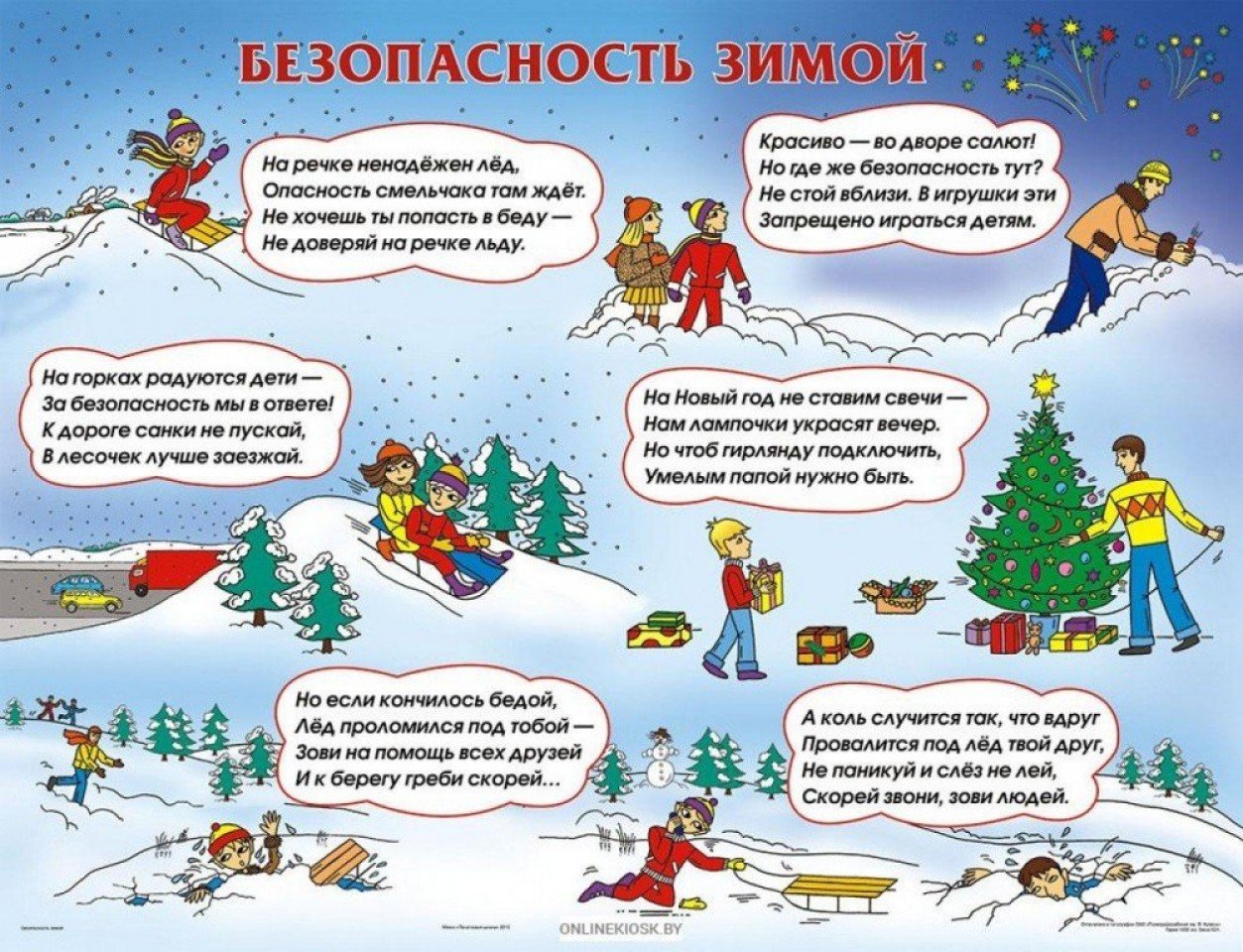 Спасибо за внимание.Проводите профилактику, гуляйте на улице, проветривайте комнату, принимайте витамины! Всем здоровья!